OUR LADY OF LOURDES, ROTTINGDEAN and ST. PATRICK’S, WOODINGDEAN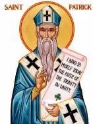 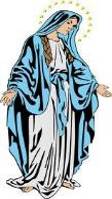 Eastfield, Steyning Road, Rottingdean BN2 7GA		Website: www.ololandstp.orgOffice email: rottingdean@abdiocese.org.uk			Office Tel: 01273 302903Priest: Fr. Maksym Krat (Maksym.krat@abdiocese.org.uk)Deacon: Rev. Bernard Hill (07505 460888)Safeguarding Rep: Giulia de Rosa (07429 386748)The Parish is part of the Diocese of Arundel & Brighton Diocesan Trust Registered Charity No. 252878Service & Intentions – Fifth Week in Ordinary TimePLEASE PRAY for all our sick parishioners who are in nursing homes or housebound especially for John Petty, Alison Stainthorpe, Sami Ghazal, Sophie Reilly, John Heal, Sandra Waugh, Eileen Cross, Cherie Pay, Maureen Garson, Teresa Ford, Geraldine Lewis, Peter Hogan, Sr. Angela, Rosemary Gill, Asahi Religa, Keith Francis, Andy Renton, Canon Oliver Heaney, Alexander Cruickshank, Teresa Curtis, David Iddiols, Philip Roderick, Christine Talbot, Beau Harvey & Michael O’Brien. Please let the Parish Office know if you would like a name added.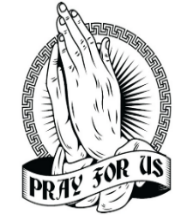 PLEASE PRAY for the repose of the souls of all those recently deceased members of our parish, especially Bernard Williams RIP whose funeral Mass will be held this Wednesday (7 February) at 10am at OLOL. May they rest in peace. Please keep their families in your prayers.PLEASE PRAY for the eight young people in our parish, aged 14-18, who are preparing for Confirmation this year.Visits to the Sick/Hospital/Housebound: If you know of anybody who is sick please contact the Parish Office.Mass for the Sick: Saturday 10th February at 12.00 noon at OLOL.RCIA (Rite of Christian Initiation for Adults) course: Tuesday evenings from 6pm to 7pm in the Church Hall at OLOL.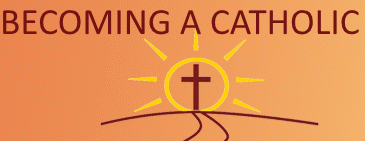 Breakfast Club: We are in the Church Hall at OLOL every Thursday after 9.30am Mass. All orders freshly made. Eat in or take away. Thank you for supporting this parish fundraising weekly event.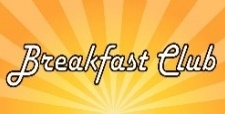 Volunteers needed to help with flower arrangements at OLOL. If you can help with this, please contact the Parish Office or see Fr. Max.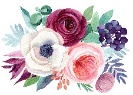 Walsingham pilgrimage: After our pilgrimage to Knock last year, St. Patrick's is going to Walsingham in 2024. We will stay at the Catholic Shrine, and visit the churches and places of interest. Mass each day, and hopefully some pilgrimage walks. A friendly and spiritual few days. The dates are 3-7 October and we are having half board. There is one single room left - sharing a bathroom with another single room- and there were 2 twins ensuite left when I last spoke to the Shrine. Please contact me if you would like to come with us - frances.low@ntlworld.com or 07816642943.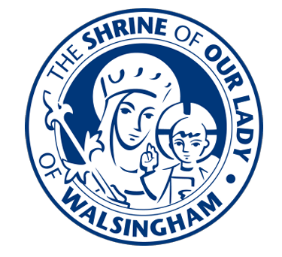 Save the date for the Quiz and Italian Supper Night at OLOL Church Hall on Saturday 24 February. Tickets available from the kitchen at £15.00 each. BYOB. There are only 50 tickets so when they are gone they are gone!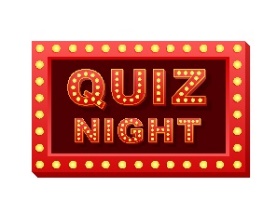 School volunteers required: Do you enjoy working with children and young people? Could you help to inspire and empower children and young people in our Catholic schools and churches to bring alive their sense of global justice? Could you give an assembly or a workshop in a local school? Supported by CAFOD with training and resources, you will discuss issues of global justice, add to parish and school life whilst complementing the work of teachers, priests and catechists. Contact the CAFOD A&B office at St Pius X Church, Laustan Close, Merrow, Guildford, Surrey GU2 2TS (Tel: 01483 573273 or 07710 094448; Email: arundelandbrighton@cafod.org.uk). 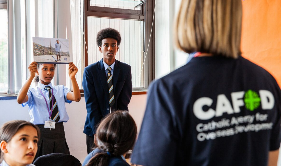 The next Flame event takes place on Saturday 15 March 2025 at Ovo Arena Wembley. It is the largest Catholic gathering of young people in England & Wales and is always a huge success. Last year 300 young people attended from across the Diocese, and they loved it! So let’s do it again! Do not book direct! Attend as part of the Diocesan Group by reserving your tickets. E: formation@abdiocese.org.uk and let us know how many tickets you need for your group. You will also receive a Diocesan scarf for every participant. Please note, you will have responsibility for your group throughout this event, including travel to and from the venue. The Diocese is acting as a ticket provider only, to ensure Diocesan groups are seated together. I know that you will not have exact numbers right now, so you can start reserving estimated numbers with us from 31 January 2024. We will require final numbers and a 10% deposit by 31 October 2024, with final payment being made by 31 December 2024. Tickets are the early bird price of £31 per person.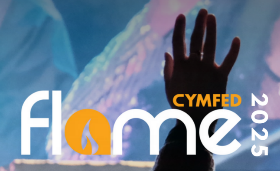 A short series of talks on St. Mark’s Gospel by Fr. Tony Milner, STD – last session on Wednesday 7 Feb at St. Theresa’s, Old Shoreham Road, Southwick, 7:45pm. (Mass at 7pm, followed by refreshments.) This year on Sundays we will be hearing the Gospel of Mark. It is the shortest and most dynamic of the Gospels. It was probably written in Rome, for a small Church community that had known St. Peter, and was now enduring persecution and seeing people falling away. What was it like to hear the Gospel for the first time, possibly hidden secretly in a room in the city? On 7 Feb we will look more closely at key features of Mark’s story of Jesus.On Care for our Common Home: A Zoom talk exploring care for creation with John Paul de Quay of the Ecological Conversion Group, 7:45-8:15pm on Wednesday 21 February. This is an introductory session in advance of the “Let Us Dream” workshop which will be held at St. George’s in Hove on Saturday 2 March (see below). To register for the introductory Zoom talk, please go to http://tinyurl.com/theecg.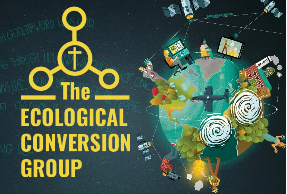 Journey to 2030 Brighton Deanery “Let Us Dream” Workshop, Saturday 2 March 10am-1pm at St George’s RC Church, Hove. How can building caring communities help in our fight against injustices and crises, such as climate change, poverty, life issues, and the destruction of nature? The workshop will include a creative activity, resources for the community and network building. To find out more and to sign up, please visit the events page of the Journeyto2030 website.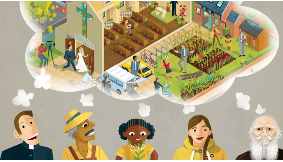 Medjugorje Irish Centre Pilgrimages April-Oct 2024: 7 Nights Apartment B&B from €273 per person sharing. Airport transfer available on request. Contact us for details and book the dates that suit you. Tel. 020 3239 8662 or website www.med-irishcentre.com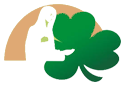 ~~~~~~~~~~~~~~~~~~~~~~~~~The Parish Office is open to parishioners on Fridays from 8.30am to 12noon. Saturday 3 February6.30pm OLOLSunday Vigil MassEve Tanner RIPSunday 4 February9.00am St. Patrick’s
10.30am OLOLMass
MassPeople of the ParishPhilip Stephens RIPMonday 5 February9.30am OLOLMassKay Weldon RIPTuesday 6 February–––Wednesday 7 February10.00am OLOLFuneral MassBernard Williams RIPThursday 8 February9.30am OLOLMassNo IntentionFriday 9 February9.30am OLOL
10.00-10.30am OLOLMass
Divine MercyRodney O’Shea RIPSaturday 10 February12.00noon OLOL6.30pm OLOLMass for the SickSunday Vigil MassPeople of the ParishSunday 11 February9.00am St. Patrick’s
10.30am OLOLMass
MassJohn Cremin RIPOLOL Patronal FeastConfessions at OLOL – Saturday 5.45-6.15pm.Confessions at OLOL – Saturday 5.45-6.15pm.Confessions at OLOL – Saturday 5.45-6.15pm.Confessions at OLOL – Saturday 5.45-6.15pm.